Pages 1-2 « D’autres post captivent son attention.  […] Un sentiment d’éternité flotte dans la pièce. »Karim a l’attention captivée. Il passe ses soirées jusqu’aux petites heures en surfant sur Internet. Il fait une vraie mosaïque de rencontres. Il s’intéresse aux voyages, aux actualités, aux faits anodins (voir insignifiants), aux pages Facebook des gens connus (actrices, artistes, écrivains, chanteurs) et des inconnus (un couple, un cadre, une blonde, une libraire, un grand blond, une vieille dame etc....). Il fait des quiz sans importance.  Dans ce monde virtuel Karim n’a pas peur, c’est facile, c’est simple. Même si ses yeux sont fatigués, il n’a pas envie d’aller dormir par peur de ses angoisses. Activité 1 – Surfer sur Facebook Lire p.3 « D’autre post captivent son attention … […] … Qu’est-ce que le journal télé de 20h va dire de vous ?» Inviter les apprenants à suivre la mosaïque de rencontres de Karim par des photos ci-dessous. Note au professeur : Ceci est un long paragraphe. Il y a beaucoup de références aux sujets très divers. A la première lecture on se demande quelle en est la signification ? Pour un apprenant en Afrique du Sud, les personnages seraient parfois inconnus, mais ils font partie du milieu marocain où habite l’auteur. Pourtant les références vont bien plus loin que le paysage local – car l’internet ouvre aussi un paysage global. L’auteur imite ici les recherches sans suite logique quand on surfe sur Internet. Un sujet mène sans beaucoup de réflexion à un autre. Dans le courant d’une soirée sur Internet on peut toucher à une multitude de sujets : parfois intéressants, parfois invitants, parfois complètement insignifiants. « En fait, il suffit de se laisser porter par le courant des images qui défilent les unes après les autres. » Pour Karim, l’hypocondriaque, c’est une évasion de sa vie réelle où il se sent angoissé.Montrer les photos ci-dessous en lisant le texte pour faciliter la compréhension.  Les photos montrent les rencontres virtuelles très diverses de Karim au courant d’une soirée.Les attractions : Le voyage ; un restaurant napolitain où un couple déjeune ; Le football (match FUS contre WAC). 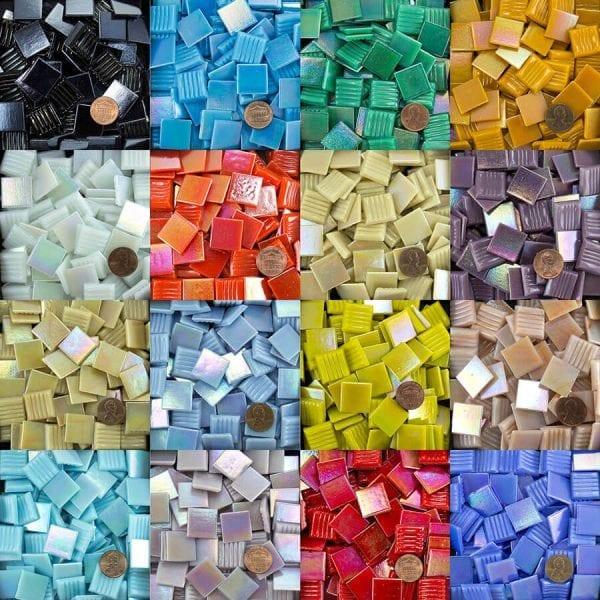 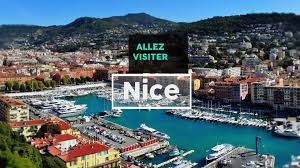 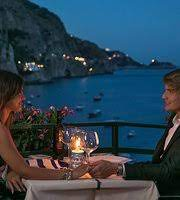 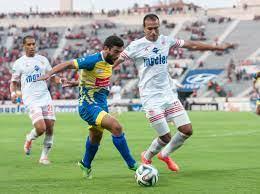 Les actualités :Nabyl Benabdallah (ministre marocain) sur l’avortement ; ASWAT (association marocaine qui dénonce la pénalisation de l’homosexualité.)  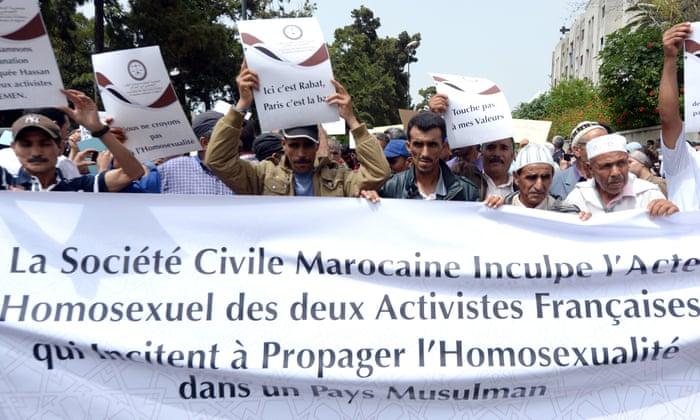 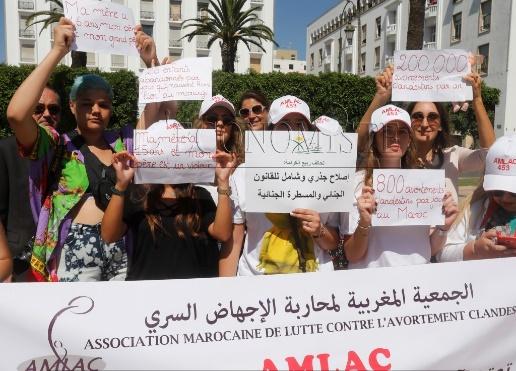 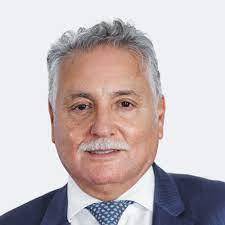 La vie culturelle :Roman de Guillaume Jobin (Route des Zaërs – roman d’espionnage international. L’histoire se passe à Rabat au Maroc.) ; Mahi Binebine (auteur et peintre marocain qui lit « Le périple des hommes amoureux de Zaganiaris). 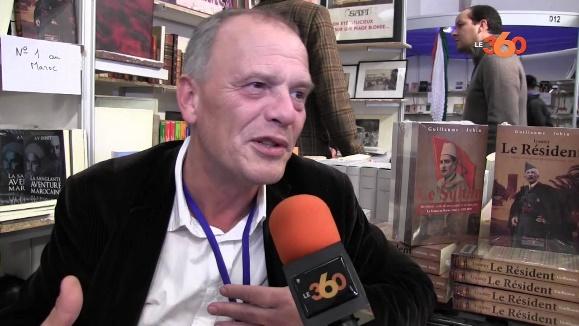 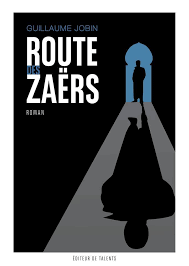 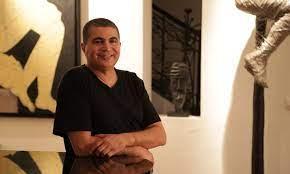 Les phrases des inconnus sur leur mur Facebook  Une jeune fille (désormais célibataire) ; Un cadre (« Bonne journée !) Une libraire ; Une blonde de Casablanca (faisant ses courses) ; un journaliste (nouvelle insignifiante). 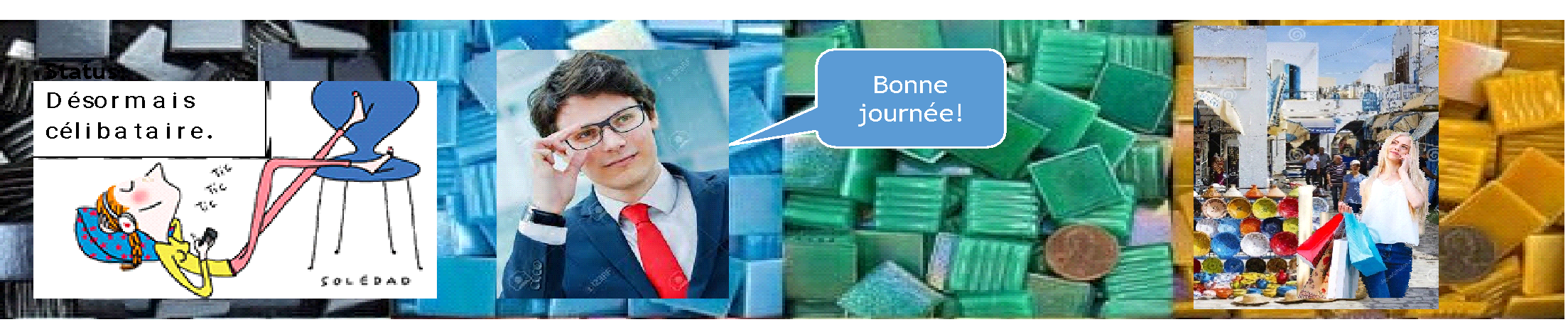 Les photos sur Facebook (des gens connus et des inconnus)Une vieille dame (finissant son yaourt) ; un grand blond (mangeant des sushis) ; un hamburger – double cheese ; Bob Marley (chanteur jamaïcain - ses cheveux) ; Samantha Fox (Chanteuse et mannequin - sa poitrine) ; Nancy Arjam (chanteuse - reine de la musique pop arabe), - son nez) ; Mahi Binebine (Le livre qu’il lit – Le périple des amoureux de Jean Zaganiaris (voir Annexe.) 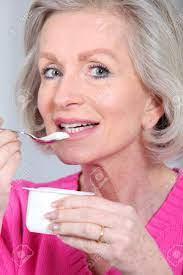 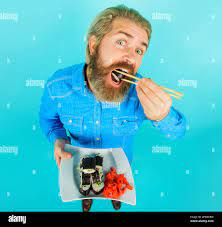 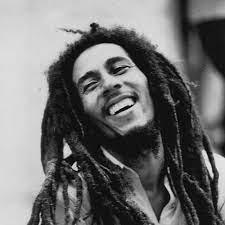 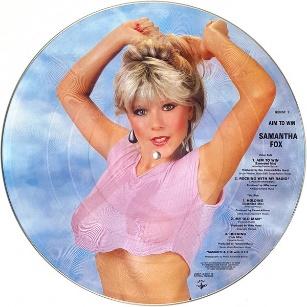 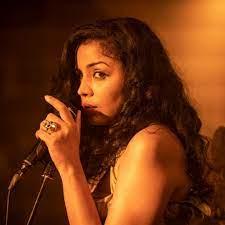 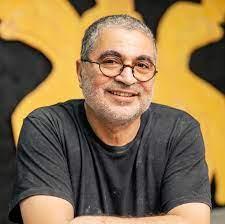 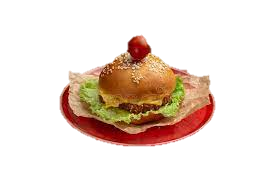 Les quiz. 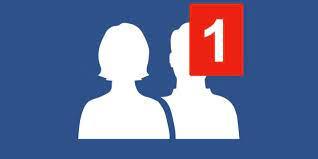 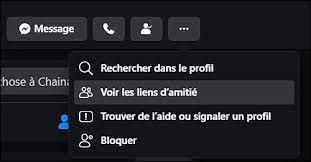 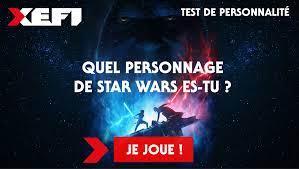 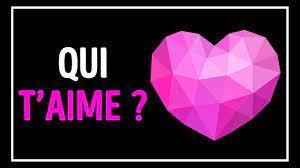 Activité 2 - Interprétation des idées. Poser des questions aux apprenants Pourquoi l’auteur utilise-t-il le mot « captiver » ? Pistes de corrections :Il est fasciné, enchanté par ses découvertes sur Internet. Il ne peut plus s’en passer. Il reste des soirées entières sur Internet. Il est accro à Facebook.A votre avis, pourquoi le paragraphe est-il si long et pourquoi contient-il tant de références différentes ?L’auteur imite ici les recherches sans suite logique quand on surfe sur Internet.  (« En fait, il suffit juste de se laisser porter par le courant des images qui défilent les unes après les autres. »)Un sujet ou une image mène sans beaucoup de réflexion à un(e) autre. Dans le courant d’une soirée sur Internet on peut toucher à une multitude de sujets : Pour Karim c’est une évasion de sa vie réelle qui l’angoisse.La vie sur Facebook, qu’est-ce qu’elle remplace ?Qu’est-ce qu’on comprend par la phrase : « Son doigt clique sur le curseur. C’est le seul bruit que l’on entend dans l’appartement. Il est deux heures du matin. »Karim fait des tests sur Internet. Pourquoi ?Pistes de corrections :Elle remplace la vraie vie de Karim.  Les relations humaines et les situations de la vie quotidienne l’angoissent. Comme il est hypocondriaque, tout peut être cause de grave maladie. Sur Internet il est libre de ses angoisses.Elle souligne la solitude de Karim.  (Depuis le départ de sa femme, Karim vit seul. Il passe de longues soirées à l’ordinateur.  Normalement la nuit à deux heures, au silence de la nuit, on dort. Le clic d’une souris se fait remarquer autant plus.)Karim est préoccupé par lui-même. Les tests tournent autour de lui et ce que les amis sur Facebook pourraient penser de lui. Comme c’est dans l'anonymat de l’Internet/Facebook, c’est superficiel et il s’agit de sa vie virtuelle.  Or, de se soumettre à ces tests ne l’angoisse pas. Lire p.3 « La vie sur Facebook est plus facile pour Karim. […] Un sentiment d’éternité flotte dans la pièce. »Activité 3 Inviter les apprenants à suivre la mosaïque de rencontres de Karim.Karim regarde des photos de guerres, de malades et d’attentats. « Dans sa tête, cela ne fait pas partie du vrai monde. » Le monde virtuel, même quand elle reflète la vie réelle, ne le perturbe pas.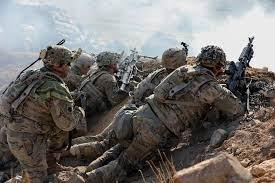 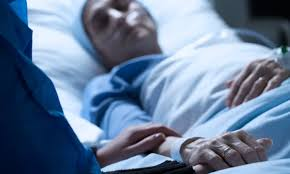 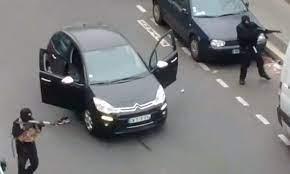 Activité 4 – La vie réelle et virtuelle de Karim.Discussion en classe.Karim écoute une chanson de David Bowie (1982) « Ragazzo solo, ragazza sola » et a l’impression de vivre une belle histoire d’amour. » Faire écouter la chanson.Voir les paroles en français. (Annexe 1)Demander aux apprenants s’ils voient des points communs entre la chanson et la vie de Karim (réelle/virtuelle) https://www.youtube.com/watch?v=rm5prJDXxQkDavid Bowie, chanteur			Khadija Azi, écrivaine et professeur à l’Université Hassan 2.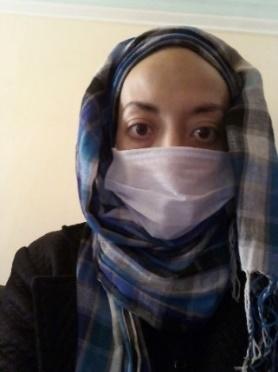 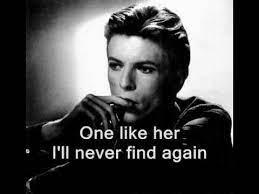 Il est dans un de ces palaces de luxes à Marrakech, accompagné de deux jolies filles.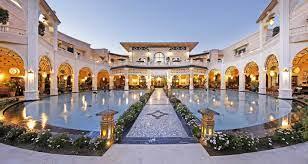 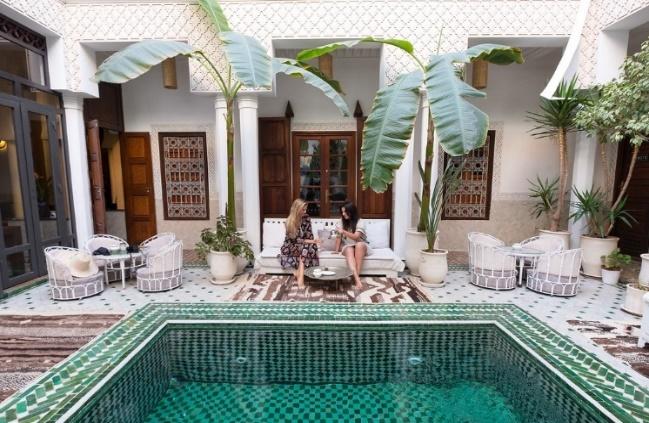 On sait que ce ne sont pas Beyoncé, Messi ou bien Paolo Coelho qui répondent directement aux fans. 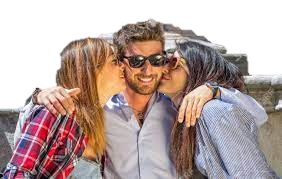 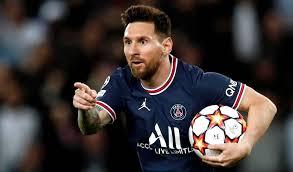 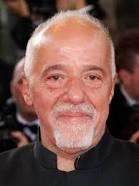 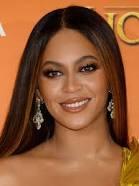 Activité 5 – Interprétation des idéesDemander aux apprenants de classer les expressions qui décrivent la vie de Karim (1) sur Facebook et (2) dans sa vie réelle.CorrigésActivité 6 - Interprétation des idées. Demander aux apprenants de trouver la bonne explication en C pour la question en A et d’écrire la lettre de la bonne réponse en B.CorrigésActivité 7 - InterprétationRépondez aux questions.Pour quelles rencontres mentionnées dans cette partie, a-t-on besoin d’un certain charisme ?  Piste de correction :Rencontrer les personnages connus par exemple Beyoncé ou Messi / sortir avec deux belles filles dans des hôtels de luxe.Pourquoi les phrases suivantes sont-elles ironiques ?« Même s’il voit des photos de guerres, des gens malades et des attentats, il n’a pas peur. Dans sa tête tout cela ne fait pas partie du vrai monde. »La triche, le mensonge et la malhonnêteté sont aujourd’hui des valeurs d’entreprise.Piste de correction :Les vrais drames de la vie réelle deviennent – sur l’écran – irréels pour Karim. Ceci montre le caractère trompeur du monde virtuel.Karim critique le monde réel de l’entreprise et dénonce sa malhonnêteté. Pourtant le monde virtuel est aussi malhonnête. Quels mots dans le paragraphe indiquent que le courant des images et de la musique tranquillise Karim ?Corrigé :« Une agréable anesthésie…La musique fait le reste. »PortfolioSection A : Extended writing (Narratif) / Rédaction narrative (300-350 mots)Mon refuge.Karim est hypocondriaque. Il a besoin d’un refuge. C’est sur Facebook où il se sent libre et bien dans sa peau. Quel est votre refuge, l’endroit/ des endroits où vous vous sentez bien, calme, libre, heureux(se).Section A : Extended writing (Discursive) / Rédaction discursive (300-350 mots)Les valeurs de la société actuelleDe nos jours, les valeurs malsaines comme la triche, le mensonge et la malhonnêteté règnent dans la société. Etes-vous d’accord ?Section B : Petits messagesVous faites un test de personnalité sur Internet. Quel personnage de Marvel êtes-vous ? Écrivez les résultats de votre test dans lesquels vos qualités sont clairement expliquées.Vous croyez avoir beaucoup de charisme, par conséquent vous envoyez un courriel à votre idole parmi les vedettes du jour. Vous lui demandez de vous accorder une rencontre dans un café. (Chris Hemsworth/Timothée Chalamet/Charles le Clerc/ Hailee Steinfeld/Sophie Simnett etc.)Vous êtes déçu(e) par un(e) ami(e) qui s’attache aux valeurs malsaines comme la triche, le mensonge et la malhonnêteté. Vous décidez de terminer votre amitié. Ecrivez-lui une carte dans laquelle vous lui expliquez votre décision.Activité oraleJeu de rôle : Votre père n’est pas content car vous passez trop de temps sur les médias sociaux. Vous vous disputez. Expliquez-lui pourquoi vous y prenez tant de plaisir.Jouez la scène.Annexe 1Cette chanson contient plusieurs idées qui correspondent à la vie de Karim Est-ce que la chanson contient des indices pour l’interprétation de la fin ?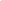 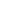 Annexe 2Le périple des hommes amoureux – Jean ZaganiarisCe livre raconte tout simplement l’histoire d’un homme qui veut retomber amoureux après une déception sentimentale. Un homme qui veut vivre « un amour où il n’y a pas de règles, pas de stratégies, pas de calculs, pas de choses à planifier, pas de mode d’emploi.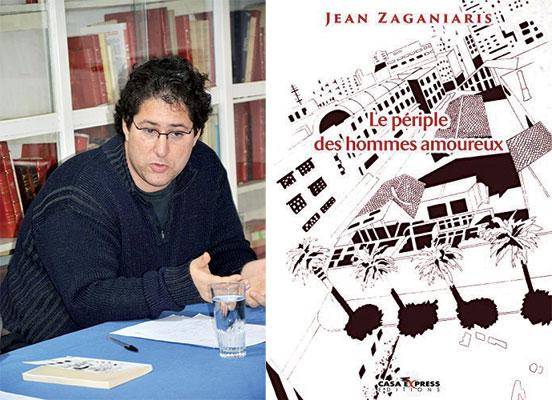 Aux lectrices, aux lecteurs, d’en faire ce qu’ils veulent, dit-il."Route des Zaërs" – Guillaume Jobin "Route des Zaërs” est le premier roman d'espionnage international dont Rabat est l'épicentre. Plongée dans la vie des services secrets, des médias et des ambassades, c'est aussi la première œuvre de fiction d'un auteur spécialiste de l'histoire des relations entre la France et le Maroc.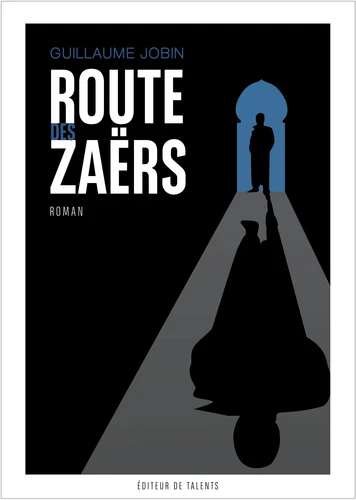 Les chemins de diplomates, de hauts fonctionnaires, de politiciens, d'escrocs, de mythomanes, de contrebandiers, de pirates informatiques, de membres des forces spéciales et surtout d'espions se croisent soudainement au Maroc qui est alors au centre d'enjeux qui secouent le monde arabe, l'Occident, les Russes et les Chinois. Un jeune journaliste envoyé à Rabat et la DGSE essayent de dénouer les fils d'une situation dont les premières conséquences affectent les relations entre le Maroc et la France.
Complot ou "complotiste" ? Trouvé sur la page Facebook de Khadija Azi :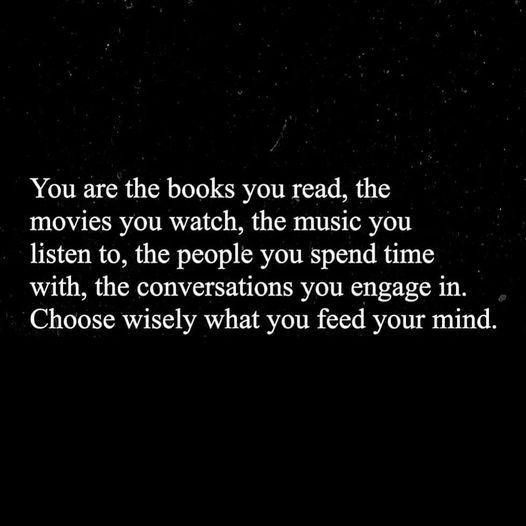 Fiche réalisée par :Mientjie CARBONELL, Afrikaanse Hoër Meisieskool PretoriaHedwig COETZEE, Pretoria Boys High SchoolHypocondriaque, Jean ZaganiarisFICHE ENSEIGNANTNiveau A2/B1Partie n°3 – Les post et la vie sur FacebookPartie n°3 – Les post et la vie sur FacebookObjectifs principaux de la fiche - Faire découvrir Les longues soirées sur internet et les rencontres de Karim.Le besoin de Karim d’échapper de la vie réelle et angoissante.Activités pour le portfolioRédaction narrative / Rédaction discursive (300-350 mots) Extended writing.Petits Messages.Activité orale : Jeu de rôle.L’auteur, Jean Zaganiaris, écrit à son amie, Khadija Azi, sur sa page Facebook :Voilà, ma dernière publication dans laquelle on peut voir Dina Washington, Pink Floyd, Farid Al Altrache, Morgane Morgana Fata, Ely Von Kernen, Guillaume Jobin, Aswat, Valérie Morales Attias, Stéphanie Gaou, Nouhad Fathi, Khansa Batma, Mahi Binebine, Jean Zaga, Bob Marley, Samantha Fox, Nancy Ajram, David Bowie, Azi Khadija, Beyoncé, Paolo Coelho, Lionel Messi, Coquine de Casa, Lady Gaga, Mamoun Lahbabi, Baudelaire, Haruki Murakami, Kavinsky..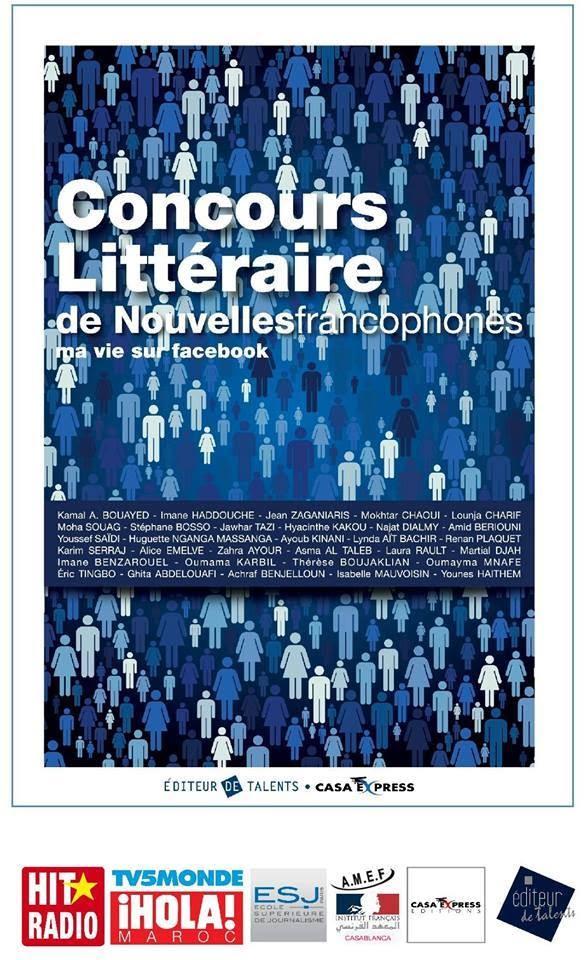 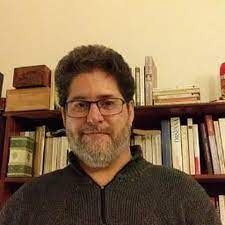 La vie sur FacebookLa vie réelle« …il n’a pas peur. »Des guerres«  agréable anesthésie »Des gens malades« Les choses sont simples. »Des attentats« Oui, la vie est plus simple sur Facebook. »L’ambiance pourrie du boulot.«Là, il se sent bien. »La triche, le mensonge et la malhonnêtetéSes angoisses reviendront prendre possession de son esprit. ABCSur Facebook les drames du vrai monde paraissent irréels pour Karim. Auxquels drames réfère-t-il ? cDes guerres, des malades, des attentats.Quand il écoute David Bowie, quelle expérience agréable vit-il grâce à la musique ?eIl a l’impression de vivre une belle histoire d’amour.Que veut-il dire par « des sentiments par procuration » ?aIl éprouve les sentiments à travers un autre. Ce n’est pas sa propre histoire d’amour.Qu’est-ce que le mot « blang » indique » ?bCe bruit annonce qu’un ami FB lui a envoyé un message.La conversation de Khadija Azi et Karim reste superficielle. Karim en est-il déçu ?lNon, il trouve ça super. Karim ne veut pas être trop impliqué dans les relations pour éviter l’angoisse.Karim pourquoi a-t-il un sourire vaporeux ?kIl imagine sortir dans des lieux de rêve avec des filles superbes. En virtuel c’est un plaisir et le fait sourire - ce n’est pas angoissant comme dans la vie réelle.Une amie virtuelle lui parle de ses malheurs au travail. Comment Karim réagit-il à ses plaintes ?hKarim est d’accord que l’ambiance dans les entreprises est pourrie. (Dans sa vie réelle, il trouve le milieu du travail très stressant. Il est obligé de faire semblant d’aller bien.)  De quelles valeurs parle-t-il pendant sa conversation concernant le travail ? Ces valeurs sont-elles motivantes ?gIl parle des valeurs des entreprises notamment la triche, le mensonge et la malhonnêteté. Ces valeurs sont malsaines.Karim suit-il les sites des gens connus ?jOui, il mentionne des stars comme Beyoncé, Messi et l’écrivain Paulo Coelho. Il sait que ce n’est pas eux-mêmes qui répondent, mais il se sent bien.Quelle phrase confirme que Karim est encore à l’ordinateur vers deux heures du matin ?dMême si ses yeux sont fatigués, il n’a pas envie de se coucher. Il craint l’angoisse de sa vie réelle.Comment sait-on que Karim ne contrôle pas son état d’esprit dans la vie réelle ?fQuand Karim va se coucher, ses angoisses reviendront prendre possession de son esprit.Pour Karim, le refuge que le monde virtuel lui apporte, paraît sans début et sans fin. C’est comme un rêve irréel. Citez la phrase qui le justifie.iUn sentiment d’éternité flotte dans la pièce.Garçon seul, fille seule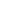 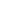 Mon esprit s’est envoléUne pensée, une seuleJe marche pendant que la ville dortSes yeux dans la nuitDes feux blancs dans la nuitUne voix qui me parle, qui est-elle ?Dis-moi garçon seul, où vas-tu,Pourquoi tant de douleur ?Tu as perdu sans doute un grand amourMais toute la ville est pleine d’amours,Non, fille seule, non, nonCette fois, tu te trompesJe n’ai pas seulement perdu un grand amourJ’ai tout perdu avec elle hier soir.Avec elleLes couleurs de la vieDes cieux bleusUne comme elle je ne trouverai plusMaintenant garçon seul, où iras-tu ?La nuit est une grande merSi tu as besoin de ma main pour nagerMerci, mais ce soir je veux mourirCar tu sais, dans mes yeuxIl y un ange, un angeQui ne vole plusQui ne vole plusQui ne vole plusC'est elleLes couleurs de la vieDes cieux bleusUne comme elle je ne trouverai plus